УТВЕРЖДЕНОприказом директора ГБПОУ КК ГСТот «26»августа 2014 г. № 417Изменения утвержденыприказом директора техникумаот 31 августа 2015 г. № 344ПОЛОЖЕНИЕо внутритехникумовских олимпиадах студентов государственного бюджетного профессионального образовательного учреждения Краснодарского края «Гулькевичский строительный техникум»Гулькевичи20151. Общие положения1.1. Настоящее Положение о внутритехникумовских олимпиадах студентов государственного бюджетного профессионального образовательного учреждения Краснодарского края «Гулькевичский строительный техникум» (далее – Положение, техникум) определяет порядок организации и проведения олимпиад, их организационно-методическое обеспечение, порядок участия в олимпиадах и определяет победителей.1.2. Основными целями и задачами олимпиады являются выявление и развитие у студентов творческих способностей и интереса к учебно-исследовательской деятельности, создание необходимых условий для поддержания одаренных студентов, пропаганда научных знаний.1.3. Олимпиады  проводятся ежегодно в соответствии с планом учебно-методической работы на текущий год.1.4. Олимпиады проводятся по учебным дисциплинам общеобразовательного цикла, общепрофессионального и профессионального циклов.В отдельных случаях проводятся олимпиады, объединяющие комплекс учебных дисциплин.2. Цели и задачи проведения олимпиады2.1. Цели олимпиады: расширение кругозора студентов; выявление творчески одаренных студентов; пропаганда научных знаний в студенческой среде; развитие интереса к научной деятельности; повышение качества подготовки специалистов.2.2. Задачи олимпиады:расширение и углубление знаний студентов по данной дисциплине в процессе подготовки к олимпиаде;формирование у студентов умений по использованию теоретических знаний в практической деятельности;совершенствование учебной и внеучебной работы;активизация работы предметных кружков.3. Порядок организации и проведения олимпиад3.1. Общее руководство олимпиадой осуществляет учебно-методическое объединение преподавателей соответствующих дисциплин.3.2. Председатель учебно-методического объединения при подготовке  к проведению олимпиады вносит предложения по составу организационного комитета и жюри, а также составляет  положение об олимпиаде по конкретной дисциплине, включающее:порядок проведения олимпиады;требования к составлению заданий для олимпиады;требования к выполнению заданий и подведению итогов;предложения по награждению студентов.3.3. В состав организационного комитета, жюри входят: председатель, ответственный секретарь, члены. Распределение обязанностей между членами организационного комитета и жюри проводится председателем учебно-методического объединения.3.4. Календарные сроки, форма проведения, состав участников олимпиады определяется положением об олимпиаде и приказом, утвержденным директором техникума.3.5. Олимпиады могут проводиться ежегодно и проходить в один или несколько этапов.3.6. На каждый последующий этап допускаются студенты, показавшие лучшие результаты по итогам предыдущего этапа.3.7. Протоколы заседания жюри по распределению мест, видам награждений участников олимпиады оформляются председателем жюри и сдаются в трехдневный срок с момента проведения олимпиады для утверждения директором техникума.3.8. На основании представления председателя учебно-методического объединения по итогам олимпиады издается приказ о награждении победителей.4. Функции, права и ответственность организационного комитета, жюри, участников олимпиады4.1. Функции организационного комитета:обеспечение эффективного методического сопровождения в процессе подготовки олимпиады;определение и контроль регламента проведения олимпиады;определение управленческой деятельности: проведение бесед, консультаций для студентов, опубликование и разбор однотипных заданий;обеспечение участников олимпиады материалами, необходимыми для выполнения заданий;доведение до сведения участников олимпиады и всех студентов результатов олимпиады.4.2. Права членов жюри:Члены жюри имеют право:контролировать и проверять выполнение заданий;оценивать работы студентов – участников олимпиады, присуждать награды;снимать определенное количество баллов за допущенные ошибки и неправильно выполненное задание;отстранять студентов – участников олимпиады, преподавателей от участия в олимпиаде за  грубые нарушения положения об олимпиаде.4.3. Студенты – участники олимпиады, не согласные с итогами олимпиады, могут подать на рассмотрение апелляцию в течение трех дней с момента оглашения результатов олимпиады.4.4. Апелляцию и все спорные вопросы рассматривает организационный комитет.4.5. Ответственность оргкомитета и жюри:Организационный комитет отвечает за:организационное и методическое обеспечение олимпиады;качество и своевременное выполнение заданий;неразглашение информации, предлагаемой в качестве заданий на олимпиаде.На жюри олимпиады возлагается персональная ответственность за:достоверность результатов олимпиады;своевременное оформление документации и предоставление ее для оформления приказа.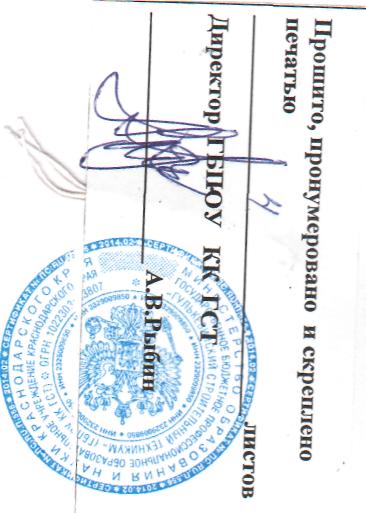 